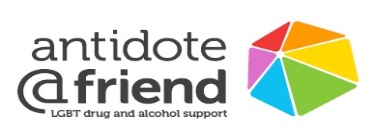 MY COST–BENEFIT ANALYSISThe substance or activity to consider is  _____________________  Date  _________________Using or DoingLabel each item short-term (ST) or long-term (LT)Using or DoingLabel each item short-term (ST) or long-term (LT)Benefits (rewards and advantages)Costs (risks and disadvantages)Not Using or DoingLabel each item short-term (ST) or long-term (LT)Not Using or DoingLabel each item short-term (ST) or long-term (LT)Benefits (rewards and advantages)Costs (risks and disadvantages)